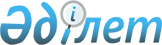 О переименовании города Капшагая Алматинской области в город ҚонаевУказ Президента Республики Казахстан от 3 мая 2022 года № 885
      В соответствии со статьей 9 Закона Республики Казахстан "Об административно-территориальном устройстве Республики Казахстан" ПОСТАНОВЛЯЮ:   
      1. Переименовать город Капшагай Алматинской области в город Қонаев.  
      2. Настоящий Указ вводится в действие со дня его первого официального опубликования.  
					© 2012. РГП на ПХВ «Институт законодательства и правовой информации Республики Казахстан» Министерства юстиции Республики Казахстан
				
      Президент Республики Казахстан

К. Токаев 
